В Свердловской области запущено в пилотном режиме новое мобильное приложение «Госуслуги.Дом»Сервис позволяет собственникам квартир в многоквартирных домах решать все вопросы ЖКХ онлайн в одном приложении.С помощью сервиса пользователи могут:- оперативно подавать заявки в управляющие организации (УО), контролировать их исполнение и получение обратной связи,- контролировать целевое расходование бюджета УО, передавать показания всех установленных в квартире приборов учета, изучать и оплачивать все счета за жилищно-коммунальные услуги, - направлять обращения в Департамент, - получать информацию о сроках проведения капитального ремонта и перечне работ, общих собраний собственников жилья,-оценивать работу управляющей организации.Зарегистрированные пользователи могут в любой момент изучить отчет управляющей организации за прошлый год – данные автоматически загружаются из ГИС ЖКХ. Кроме того, в мобильном приложении будут размещаться полезные статьи и сообщения от УО.Авторизоваться в приложении можно через подтвержденную учетную запись на портале Госуслуг. Данные о недвижимости загружаются автоматически. В случае отсутствия информации необходимо вписать данные самостоятельно и направить заявку в мобильном приложении. После рассмотрения данные отобразятся в личном кабинете пользователя.Приложение создано на базе государственной информационной системы ЖКХ («ГИС ЖКХ») и доступно для скачивания:Более подробно ознакомиться с функционалом приложения можно по ссылке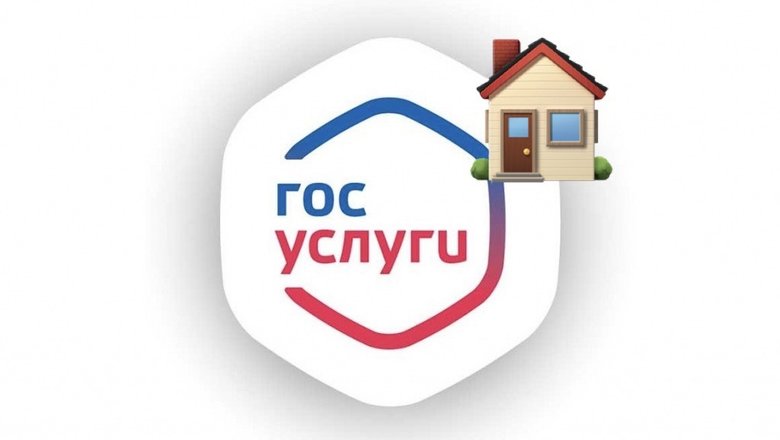 App Store:RuStore:Google Play:AppGallery:https://clck.ru/34qyR3https://apps.rustore.ru/app/ru.sigma.gisgkhhttps://play.google.com/store/apps/details?id=ru.sigma.gisgkhhttps://clck.ru/34qyLJ